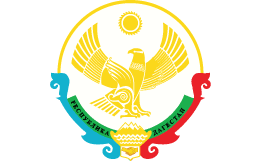 РЕСПУБЛИКА ДАГЕСТАНМУНИЦИПАЛЬНОЕ КАЗЕННОЕ ОБЩЕОБРАЗОВАТЕЛЬНОЕ УЧРЕЖДЕНИЕ «МАЛОАРЕШЕВСКАЯ  СРЕДНЯЯ ОБЩЕОБРАЗОВАТЕЛЬНАЯ ШКОЛА»(МКОУ «МАЛОАРЕШЕВСКАЯ СОШ»)368806,  РЕСПУБЛИКА ДАГЕСТАН, М. Р-Н КИЗЛЯРСКИЙ, С.П. СЕЛЬСОВЕТ МАЛОАРЕШЕВСКИЙ, С. МАЛАЯ АРЕШЕВКА,УЛ. ДРОБОТ, Д. 7АE-mail: ivanovna55555@mail.ru ОКПО 86073899, ОГРН 1040501098868, ОКАТО 82227860001, ИНН/КПП 0547005820/  051701001____                                          __  ________      _______                                               ________      ПРИКАЗот 21.02.2022г.	№ Об утверждении Правил обмена деловыми подарками и знаками делового гостеприимства В соответствии с положениями Конституции Российской Федерации, Трудового кодекса Российской Федерации, Федерального закона от 25.12.2008 № 273-ФЗ "О противодействии коррупции", в целях повышения эффективности мер по противодействию коррупции п р и к а з ы в а ю : 1. Утвердить Правила обмена деловыми подарками и знаками делового гостеприимства МКОУ «Малоарешевская СОШ» (далее – Правила), согласно приложению № 1 к настоящему приказу. 2. Заместителю директора по ВР Шахвалиевой Л.Н..: 2.1. Ознакомить работников учреждения с настоящим приказом; 2.2. Разместить текст приказа на информационном стенде и официальном сайте учреждения. 3. Контроль соблюдения приказа оставляю за собой. Директор                                                          Кудряшова А.А.Правила обмена деловыми подарками и знаками делового гостеприимства в МКОУ «Малоарешевская СОШ»1. Общие положения 1.1. Настоящие Правила обмена деловыми подарками и знаками делового гостеприимства в МКОУ «Малоарешевская  СОШ» (далее - Правила) разработаны в соответствии с положениями Конституции Российской Федерации, Закона о противодействии коррупции, иных нормативных правовых актов Российской Федерации, Кодексом этики и служебного поведения работников учреждения и основан на общепризнанных нравственных принципах и нормах российского общества и государства. 1.2. Целями Правил являются: - обеспечение единообразного понимания роли и места деловых подарков, корпоративного гостеприимства, представительских мероприятий в деловой практике учреждения; - осуществление хозяйственной и иной деятельности учреждения исключительно на основе надлежащих норм и правил делового поведения, базирующихся на принципах защиты конкуренции, качества товаров, работ, услуг, недопущения конфликта интересов; - определение единых для всех работников требований к дарению и принятию деловых подарков, к организации и участию в представительских мероприятиях; - минимизирование рисков, связанных с возможным злоупотреблением в области подарков, представительских мероприятий. Наиболее серьезными из таких рисков являются опасность подкупа и взяточничества, несправедливость по отношению к контрагентам, протекционизм внутри учреждения. 1.3. Учреждение исходит из того, что долговременные деловые отношения, основанные на доверии, взаимном уважении и взаимной выгоде, играют ключевую роль в достижении успеха учреждения. 1.4. Отношения, при которых нарушается закон и принципы деловой этики, вредят репутации учреждения и честному имени ее работников и не могут обеспечить устойчивое долговременное развитие учреждения. Такого рода отношения не могут быть приемлемы в практике работы учреждения. 1.5. Работникам, представляющим интересы учреждения или действующим от его имени, важно понимать границы допустимого поведения при обмене деловыми подарками и оказании делового гостеприимства. 1.6. При употреблении в настоящих Правилах терминов, описывающих гостеприимство: «представительские мероприятия», «деловое гостеприимство», «корпоративное гостеприимство» - все положения данных Правил применимы к ним равным образом. 2. Правила обмена деловыми подарками и знаками делового гостеприимства 2.1. Обмен деловыми подарками в процессе хозяйственной и иной деятельности и учреждение представительских мероприятий является нормальной деловой практикой. 2.2. Работники могут дарить третьим лицам и получать от них деловые подарки, организовывать и участвовать в представительских мероприятиях, если это законно, этично и делается исключительно в деловых целях, определенных настоящими Правилами. 2.3. Стоимость и периодичность дарения и получения подарков и (или) участия в представительских мероприятиях одного и того же лица должны определяться производственной необходимостью и быть разумными. Это означает, что принимаемые подарки и деловое гостеприимство не должны приводить к возникновению каких-либо встречных обязательств со стороны получателя и (или) оказывать влияние на объективность его (ее) деловых суждений и решений. 2.4. При любых сомнениях в правомерности или этичности своих действий работники обязаны поставить в известность своих непосредственных руководителей и проконсультироваться с ними, прежде чем дарить или получать подарки, или участвовать в тех или иных представительских мероприятиях. 2.5. Руководитель учреждения и работники не вправе использовать служебное положение в личных целях, включая использование собственности учреждения, в том числе: - для получения подарков, вознаграждения и иных выгод для себя лично и других лиц в процессе ведения дел учреждения, в том числе как до, так и после проведения переговоров о заключении гражданско-правовых договоров (контрактов) и иных сделок;- для получения услуг, кредитов от аффилированных лиц, за исключением кредитных учреждений или лиц, предлагающих аналогичные услуги или кредиты третьим лицам на сопоставимых условиях, в процессе осуществления своей деятельности. 2.6. Работникам не рекомендуется принимать или передавать подарки либо услуги в любом виде от контрагентов или третьих лиц в качестве благодарности за совершенную услугу или данный совет. Получение денег в качестве подарка в любом виде строго запрещено, вне зависимости от суммы. 2.7. Учреждение не приемлет коррупции. Подарки не должны быть использованы для дачи или получения взяток или коммерческого подкупа.2.8. Подарки и услуги, предоставляемые организацией, передаются только от имени учреждения в целом, а не как подарок от отдельного работника. 2.9. В качестве подарков работники должны стремиться использовать в максимально допустимом количестве случаев сувениры, предметы и изделия, имеющие символику учреждения. 2.10. Подарки и услуги не должны ставить под сомнение имидж или деловую репутацию учреждения или ее работника. 2.11. Работник, которому при выполнении трудовых обязанностей предлагаются подарки или иное вознаграждение, как в прямом, так и в косвенном виде, которые способны повлиять на принимаемые им решения или оказать влияние на его действия (бездействие), должен: - отказаться от них и немедленно уведомить своего непосредственного руководителя о факте предложения подарка (вознаграждения); - по возможности исключить дальнейшие контакты с лицом, предложившим подарок или вознаграждение, если только это не входит в его трудовые обязанности; - в случае, если подарок или вознаграждение не представляется возможным отклонить или возвратить, передать его с соответствующей служебной запиской руководителю учреждения и продолжить работу в установленном в учреждения порядке над вопросом, с которым был связан подарок или вознаграждение. 2.12. При взаимодействии с лицами, замещающими должности государственной (муниципальной) службы, следует руководствоваться нормами, регулирующими этические нормы и правила служебного поведения государственных (муниципальных) служащих. 2.13. Для установления и поддержания деловых отношений и как проявление общепринятой вежливости работники могут презентовать третьим лицам и получать от них представительские подарки. Под представительскими подарками понимается сувенирная продукция (в том числе с логотипом организаций), цветы, кондитерские изделия и аналогичная продукция. 3. Область применения 3.1. Настоящие Правила подлежат применению вне зависимости от того, каким образом передаются деловые подарки и знаки делового гостеприимства - напрямую или через посредников.